Please  come  to  the  summer  fair!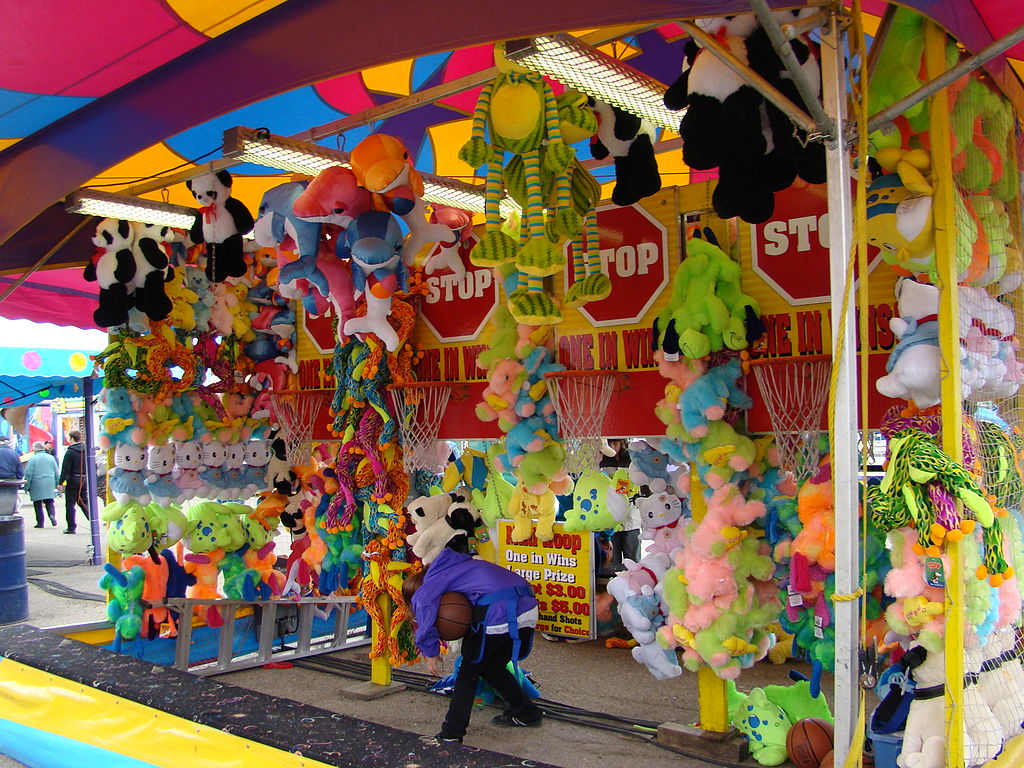 Saturday  1st  of   july   12pm   until   4pm    Lily  and   Madeleine